01.12.2016                                                                                             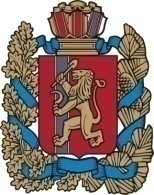 АДМИНИСТРАЦИЯ ЧУЛЫМСКОГО СЕЛЬСОВЕТА            НОВОСЕЛОВСКОГО РАЙОНА КРАСНОЯРСКОГО КРАЯПОСТАНОВЛЕНИЕ                        01.12.2016              п. Чулым                   № 177О внесении изменений в муниципальные программы Чулымского сельсовета1.Внести изменения в постановление № 95 от.11.11.2015г. «Об утверждении  муниципальной программы Чулымского сельсовета «Жизнеобеспечение территории Чулымского сельсовета на 2016-2018г.г. подпрограмма 1 «Благоустройство территории Чулымского сельсовета на 2016-2018г.г.» согласно приложения 3.1. 2. Внести изменения в постановление № 94  от.11.11.2015г. «Об утверждении  муниципальной программы Чулымского сельсовета «Развитие культуры на 2016-2018г.г. согласно приложения 4.1.     3. Контроль за исполнением настоящего постановления оставляю за собой.3. Положение вступает в силу  в день, следующий за днем его официального опубликования в газете «Чулымский вестник».Глава администрации                                                             В.Н.Летников.    Чулымского сельсоветаПериодическое печатное издание органов местного самоуправленияЧулымский сельсовет